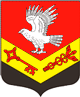 Муниципальное образование«ЗАНЕВСКОЕ   ГОРОДСКОЕ   ПОСЕЛЕНИЕ»Всеволожского муниципального района Ленинградской областиАДМИНИСТРАЦИЯПОСТАНОВЛЕНИЕ21.06.2018											№ 361д. ЗаневкаВ целях развития торговой деятельности на территории МО «Заневское городское поселение», обеспечения стабильности прав хозяйствующих субъектов, осуществляющих торговую деятельность, возможности долгосрочного планирования и ведения ими своего бизнеса, в соответствии с частью 1 статьи 39.36 Земельного кодекса Российской Федерации, Федеральным законом от 28.12.2009 года № 381-ФЗ «Об основах регулирования торговой деятельности в Российской Федерации», с учетом положений Федерального закона от 06.10.2003 года № 131-ФЗ «Об общих принципах организации местного самоуправления в Российской Федерации», приказа комитета по развитию малого, среднего предпринимательства и потребительского рынка Ленинградской области от18.08. 2016 года № 22 «О порядке разработке и утверждения схем размещения нестационарных торговых объектов на территории муниципальных образований Ленинградской области», администрация муниципального образования «Заневское городское поселение» Всеволожского муниципального района Ленинградской областиПОСТАНОВЛЯЕТ:Утвердить Положение о Комиссии по вопросам размещения нестационарных торговых объектов на территории муниципального образования «Заневское городское поселение» Всеволожского муниципального района Ленинградской области, согласно приложению.Настоящее постановление вступает в силу со дня его официального опубликования в средствах массовой информации.Настоящее постановление подлежит опубликованию в средствах массовой информации.Контроль за исполнением настоящего постановления возложить на заместителя главы администрации по общим и социальным вопросам Вандышеву О.В.Глава Администрации 								А.В. ГердийПриложение № 1УТВЕРЖДЕНОпостановлением администрацииМО «Заневское городское поселение»от 21.06.2018 № 361Положение о Комиссии по вопросам размещения нестационарных торговых объектов на территории муниципального образования «Заневское городское поселение» Всеволожского муниципального района Ленинградской областиОбщие положенияПоложение о Комиссии по вопросам размещения нестационарныхторговых объектов на территории   МО «Заневское городское поселение» (далее – Положение) разработано во исполнение требований ч.1статьи 39.36 Земельного кодекса Российской Федерации, Федеральным законом от 28.12.2009 года № 381-ФЗ «Об основах регулирования торговой деятельности в Российской Федерации», с учетом положений Федерального закона от 06.10.2003 года № 131-ФЗ «Об общих принципах организации местного самоуправления в Российской Федерации», приказа комитета по развитию малого, среднего предпринимательства и потребительского рынка Ленинградской области от18.08.2016 года № 22 «О порядке разработке и утверждения схем размещения нестационарных торговых объектов на территории муниципальных образований Ленинградской области».Комиссия по вопросам размещения нестационарных торговых объектов на территории МО «Заневское городское поселение» (далее - Комиссия) является коллегиальным органом, действующим на постоянной основе.Комиссия в своей работе руководствуется правовыми актами Российской Федерации, Ленинградской области и актами органов местного самоуправления МО «Заневское городское поселение» (по предмету своей деятельности) и настоящим Положением.Основные функции Комиссии.Комиссия выполняет следующие основные функции:разработка и согласование проекта схемы размещения нестационарных торговых объектов на территории Заневского городского поселения (далее - Схема);согласование внесений изменений в утвержденную Схему;рассмотрение заявлений о предоставлении права на размещение нестационарного торгового объекта (далее - НТО) и подготовка по ним предложений и проекта ответа заявителю в порядке, установленном законодательством и настоящим Положением;рассмотрение обращений юридических и физических лиц, связанных с предоставлением права на размещение НТО на МО «Заневское городское поселение»;подготовка проекта решения совета депутатов МО «Заневское городское поселение» о включении и об исключении НТО из Схемы;ведение, хранение протоколов заседаний Комиссии, предоставление выписок из протоколов заседаний (по требованию).Порядок формирования КомиссийСостав Комиссии утверждается постановлением администрации МО «Заневское городское поселение».Комиссия состоит из председателя, заместителя председателя, секретаря и других членов Комиссии.Заседание Комиссии правомочно, если на нем присутствуют не менее 2/3 членов Комиссии, в том числе председатель Комиссии и (или) заместитель председателя Комиссии.Порядок проведения заседаний КомиссииЗаседания Комиссии проводятся по мере необходимости в связи с возникновением вопросов по предмету деятельности Комиссии.Председатель Комиссии руководит работой Комиссии, назначает дату заседания Комиссии, формирует повестку заседания. В период отсутствия председателя Комиссии его функции осуществляет заместитель председателя Комиссии.Секретарь Комиссии организует работу Комиссии, осуществляет подготовку заседаний Комиссии, извещает членов Комиссии о дате заседания Комиссии и повестке заседания Комиссии, размещает информацию на сайте о дате заседания и об итогах проведения Комиссии, оформляет протоколы заседаний, обеспечивает сохранность всех документов и материалов, связанных с работой Комиссии, разрабатывает проекты документов по результатам работы Комиссии, готовит выписки из протоколов, проекты уведомлений, готовит проекты Договоров на размещение НТО, ведет реестр Договоров, выполняет иные функции в связи с работой Комиссии.Комиссия принимает решения простым большинством голосов присутствующих членов Комиссии. При равенстве голосов решающим является голос председательствующего на Комиссии.Решение Комиссии оформляется протоколом, который, в течении 5 рабочих дней после проведения заседания, подписывается присутствующими на заседании членами Комиссии.Порядок разработки Схемы размещения НТО Последовательность процедур при разработке и утверждении Схемы на территории МО «Заневское городское поселение» описана в блок-схеме (приложение 2 настоящему Положению).Разработка Схемы включает в себя выявление и фиксирование существующих НТО, мест их размещения, документов, подтверждающих право на размещение НТО, и проектирование новых мест размещения.Все выявленные НТО, имеющие документы, подтверждающие право на их размещение, включаются в проект Схемы с присвоением им последовательных идентификационных номеров.В случае выявления НТО, не имеющих документов, подтверждающих право на их размещение, Комиссия направляет собственнику или правообладателю НТО требование об освобождении земельного участка.Проектирование новых мест размещения НТО осуществляется в соответствии с требованиями законодательства и с учетом настоящего порядка.Проектные (новые) места размещения НТО могут располагаться только в границах красных линий, т.е. в границах территорий общего пользования, за исключением зон с особыми условиями использования территорий. За пределами границ территорий общего пользования располагать места размещения НТО запрещается.Уполномоченным органом могут быть разработаны требования к НТО, местам их размещения, в том числе их благоустройству.
Порядок утверждения Схемы размещения НТОРазработанный проект Схемы согласовывается Комиссией и утверждается решением совета депутатов МО «Заневское городское поселение».Утвержденная Схема подлежит опубликованию в порядке, установленном для опубликования официальной информации органов местного самоуправления, а также размещается на официальном сайте муниципального образования в информационно-телекоммуникационной сети "Интернет" для ознакомления заинтересованными лицами.Копия решения совета депутатов МО «Заневское городское поселение» об утверждении Схемы, а также сама Схема, прилагаемые к ней документы направляются в комитет по развитию малого, среднего бизнеса и потребительского рынка Ленинградской области (далее - Комитет) в течение семи рабочих дней со дня утверждения для размещения на официальном сайте Комитета в информационно-телекоммуникационной сети «Интернет».Порядок внесения изменений в утвержденные Схемы7.1  Изменения в Схему вносятся в следующих случаях:Истечение периода размещения существующего НТО, включенного в Схему;Отказ правообладателя НТО от дальнейшего использования права размещения НТО;Вступление в законную силу решения суда, предписывающего внести изменения в Схему или предполагающего такие изменения;Результаты рассмотрения актов прокурорского реагирования, предписаний следственных органов, органов Министерства внутренних дел Российской Федерации, предполагающих внесение изменений;Решение органов местного самоуправления о внесении изменений в Схему;Необходимость до истечения периода размещения НТО в предоставлении нового места размещения НТО взамен имеющегося в случае утверждения генерального плана, правил землепользования и застройки муниципального образования, проекта планировки территорий либо внесения в них изменений;Приведение утвержденных Схем в соответствие с настоящим порядком;Принятие Комиссией решения по результатам рассмотрения заявлений от: правообладателя НТО, включенного в Схему, о продлении срока размещения НТО;правообладателя НТО, включенного в Схему, об отказе дальнейшего использования права размещения НТО;заинтересованного лица о предоставлении права на размещение НТО в месте размещения, предусмотренном Схемой;заинтересованного лица о включении в Схему места размещения НТО, ранее не предусмотренного Схемой (далее - заявители).Решение Комиссии о лишении права на размещение НТО.Уполномоченный орган с учетом мнения Комиссии принимает решение о внесении изменений в Схему в форме правового акта.Правовой акт о внесении изменений в Схему подлежит опубликованию и вступает в силу после его официального опубликования. Копия указанного правового акта с приложениями направляется (вручается) заявителю в срок не позднее пяти дней с даты вступления в силу.Копия правового акта о внесении изменений в Схему, а также сама Схема и прилагаемые к ней документы в новой редакции направляются в Комитет по развитию малого, среднего бизнеса и потребительского рынка Ленинградской области (далее – Комитет) в течении семи рабочих дней со дня утверждения для размещения на официальном сайте Комитета в сети Интернет.Ответственность членов Комиссии, обжалование решений КомиссииЧлены Комиссии несут ответственность в соответствии с законодательством Российской Федерации.Решение Комиссии, принятое в нарушение требований действующего законодательства, может быть обжаловано в порядке, установленном законодательством Российской Федерации.Приложение № 2УТВЕРЖДЕНОпостановлением администрацииМО «Заневское городское поселение»от 21.06.2018 № 361Блок-схема процедуры разработки и утверждения Схемы на территории МО «Заневское городское поселение»
Об утверждении Положения о Комиссии по вопросам размещения нестационарных торговых объектов на территории муниципального образования «Заневское городское поселение» Всеволожского муниципального района Ленинградской областиФормирование Комиссии муниципального образованияВыявление и фиксирование существующих НТО, мест их размещения, анализ документов, подтверждающих право на размещение НТО, и проектирование новых мест размещения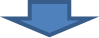 Разработка проекта схемы, внесение изменений в схему на территории муниципального образования с учетом обеспеченности населения торговыми площадямиРассмотрение проекта Схемы КомиссиейУтверждение схемы, изменений в схему на территории муниципального образования после согласования КомиссиейОпубликование схемы на официальном сайте муниципального образования и Комитета